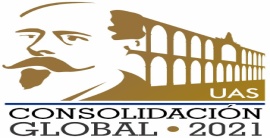 UNIVERSIDAD AUTÓNOMA DE SINALOA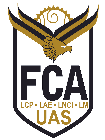 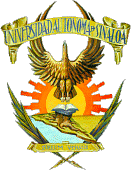 FACULTAD  DE CONTADURÍA Y ADMINISTRACIÓNSOLICITUD PARA ASIGNACIÓN DE CARGA ACADÉMICAUNIVERSIDAD AUTÓNOMA DE SINALOAFACULTAD  DE CONTADURÍA Y ADMINISTRACIÓNSOLICITUD PARA ASIGNACIÓN DE CARGA ACADÉMICAUNIVERSIDAD AUTÓNOMA DE SINALOAFACULTAD  DE CONTADURÍA Y ADMINISTRACIÓNSOLICITUD PARA ASIGNACIÓN DE CARGA ACADÉMICAUNIVERSIDAD AUTÓNOMA DE SINALOAFACULTAD  DE CONTADURÍA Y ADMINISTRACIÓNSOLICITUD PARA ASIGNACIÓN DE CARGA ACADÉMICAUNIVERSIDAD AUTÓNOMA DE SINALOAFACULTAD  DE CONTADURÍA Y ADMINISTRACIÓNSOLICITUD PARA ASIGNACIÓN DE CARGA ACADÉMICAUNIVERSIDAD AUTÓNOMA DE SINALOAFACULTAD  DE CONTADURÍA Y ADMINISTRACIÓNSOLICITUD PARA ASIGNACIÓN DE CARGA ACADÉMICAUNIVERSIDAD AUTÓNOMA DE SINALOAFACULTAD  DE CONTADURÍA Y ADMINISTRACIÓNSOLICITUD PARA ASIGNACIÓN DE CARGA ACADÉMICAUNIVERSIDAD AUTÓNOMA DE SINALOAFACULTAD  DE CONTADURÍA Y ADMINISTRACIÓNSOLICITUD PARA ASIGNACIÓN DE CARGA ACADÉMICAUNIVERSIDAD AUTÓNOMA DE SINALOAFACULTAD  DE CONTADURÍA Y ADMINISTRACIÓNSOLICITUD PARA ASIGNACIÓN DE CARGA ACADÉMICAUNIVERSIDAD AUTÓNOMA DE SINALOAFACULTAD  DE CONTADURÍA Y ADMINISTRACIÓNSOLICITUD PARA ASIGNACIÓN DE CARGA ACADÉMICAUNIVERSIDAD AUTÓNOMA DE SINALOAFACULTAD  DE CONTADURÍA Y ADMINISTRACIÓNSOLICITUD PARA ASIGNACIÓN DE CARGA ACADÉMICAUNIVERSIDAD AUTÓNOMA DE SINALOAFACULTAD  DE CONTADURÍA Y ADMINISTRACIÓNSOLICITUD PARA ASIGNACIÓN DE CARGA ACADÉMICAUNIVERSIDAD AUTÓNOMA DE SINALOAFACULTAD  DE CONTADURÍA Y ADMINISTRACIÓNSOLICITUD PARA ASIGNACIÓN DE CARGA ACADÉMICAUNIVERSIDAD AUTÓNOMA DE SINALOAFACULTAD  DE CONTADURÍA Y ADMINISTRACIÓNSOLICITUD PARA ASIGNACIÓN DE CARGA ACADÉMICAUNIVERSIDAD AUTÓNOMA DE SINALOAFACULTAD  DE CONTADURÍA Y ADMINISTRACIÓNSOLICITUD PARA ASIGNACIÓN DE CARGA ACADÉMICAUNIVERSIDAD AUTÓNOMA DE SINALOAFACULTAD  DE CONTADURÍA Y ADMINISTRACIÓNSOLICITUD PARA ASIGNACIÓN DE CARGA ACADÉMICAUNIVERSIDAD AUTÓNOMA DE SINALOAFACULTAD  DE CONTADURÍA Y ADMINISTRACIÓNSOLICITUD PARA ASIGNACIÓN DE CARGA ACADÉMICAUNIVERSIDAD AUTÓNOMA DE SINALOAFACULTAD  DE CONTADURÍA Y ADMINISTRACIÓNSOLICITUD PARA ASIGNACIÓN DE CARGA ACADÉMICAUNIVERSIDAD AUTÓNOMA DE SINALOAFACULTAD  DE CONTADURÍA Y ADMINISTRACIÓNSOLICITUD PARA ASIGNACIÓN DE CARGA ACADÉMICAUNIVERSIDAD AUTÓNOMA DE SINALOAFACULTAD  DE CONTADURÍA Y ADMINISTRACIÓNSOLICITUD PARA ASIGNACIÓN DE CARGA ACADÉMICAUNIVERSIDAD AUTÓNOMA DE SINALOAFACULTAD  DE CONTADURÍA Y ADMINISTRACIÓNSOLICITUD PARA ASIGNACIÓN DE CARGA ACADÉMICAUNIVERSIDAD AUTÓNOMA DE SINALOAFACULTAD  DE CONTADURÍA Y ADMINISTRACIÓNSOLICITUD PARA ASIGNACIÓN DE CARGA ACADÉMICAUNIVERSIDAD AUTÓNOMA DE SINALOAFACULTAD  DE CONTADURÍA Y ADMINISTRACIÓNSOLICITUD PARA ASIGNACIÓN DE CARGA ACADÉMICAUNIVERSIDAD AUTÓNOMA DE SINALOAFACULTAD  DE CONTADURÍA Y ADMINISTRACIÓNSOLICITUD PARA ASIGNACIÓN DE CARGA ACADÉMICAUNIVERSIDAD AUTÓNOMA DE SINALOAFACULTAD  DE CONTADURÍA Y ADMINISTRACIÓNSOLICITUD PARA ASIGNACIÓN DE CARGA ACADÉMICAUNIVERSIDAD AUTÓNOMA DE SINALOAFACULTAD  DE CONTADURÍA Y ADMINISTRACIÓNSOLICITUD PARA ASIGNACIÓN DE CARGA ACADÉMICAUNIVERSIDAD AUTÓNOMA DE SINALOAFACULTAD  DE CONTADURÍA Y ADMINISTRACIÓNSOLICITUD PARA ASIGNACIÓN DE CARGA ACADÉMICAUNIVERSIDAD AUTÓNOMA DE SINALOAFACULTAD  DE CONTADURÍA Y ADMINISTRACIÓNSOLICITUD PARA ASIGNACIÓN DE CARGA ACADÉMICAUNIVERSIDAD AUTÓNOMA DE SINALOAFACULTAD  DE CONTADURÍA Y ADMINISTRACIÓNSOLICITUD PARA ASIGNACIÓN DE CARGA ACADÉMICAUNIVERSIDAD AUTÓNOMA DE SINALOAFACULTAD  DE CONTADURÍA Y ADMINISTRACIÓNSOLICITUD PARA ASIGNACIÓN DE CARGA ACADÉMICAUNIVERSIDAD AUTÓNOMA DE SINALOAFACULTAD  DE CONTADURÍA Y ADMINISTRACIÓNSOLICITUD PARA ASIGNACIÓN DE CARGA ACADÉMICA          Profesor Tiempo Completo          Profesor Tiempo Completo          2018-2019/2          2018-2019/2          2018-2019/2          2018-2019/2          2018-2019/2          2018-2019/2          2018-2019/2          Profesor Asignatura             Base          Profesor Asignatura             Base Núm. Horas                                Ciclo Escolar                               Ciclo Escolar                               Ciclo Escolar                               Ciclo Escolar                               Ciclo Escolar                               Ciclo Escolar                               Ciclo Escolar                               Ciclo Escolar                               Ciclo Escolar                               Ciclo Escolar                               Ciclo Escolar                               Ciclo EscolarDATOS GENERALES:DATOS GENERALES:DATOS GENERALES:DATOS GENERALES:DATOS GENERALES:DATOS GENERALES:DATOS GENERALES:DATOS GENERALES:DATOS GENERALES:DATOS GENERALES:DATOS GENERALES:DATOS GENERALES:DATOS GENERALES:DATOS GENERALES:DATOS GENERALES:DATOS GENERALES:DATOS GENERALES:DATOS GENERALES:DATOS GENERALES:DATOS GENERALES:DATOS GENERALES:DATOS GENERALES:DATOS GENERALES:DATOS GENERALES:DATOS GENERALES:DATOS GENERALES:DATOS GENERALES:DATOS GENERALES:DATOS GENERALES:DATOS GENERALES:DATOS GENERALES:Apellido PaternoApellido PaternoApellido MaternoApellido MaternoApellido MaternoNombre(s)Nombre(s)Nombre(s)Nombre(s)Nombre(s)Nombre(s)Nombre(s)       No. Empleado       No. Empleado       No. Empleado       No. Empleado       No. Empleado       No. Empleado       No. Empleado       No. Empleado       No. EmpleadoDomicilio ParticularDomicilio ParticularDomicilio ParticularDomicilio ParticularDomicilio ParticularDomicilio ParticularDomicilio ParticularDomicilio ParticularDomicilio ParticularDomicilio ParticularDomicilio ParticularDomicilio ParticularDomicilio ParticularDomicilio ParticularDomicilio ParticularDomicilio ParticularDomicilio ParticularDomicilio ParticularDomicilio ParticularDomicilio ParticularDomicilio ParticularDomicilio ParticularDomicilio ParticularDomicilio ParticularDomicilio ParticularDomicilio ParticularDomicilio ParticularDomicilio ParticularDomicilio ParticularDomicilio ParticularDomicilio ParticularTeléfono CelularTeléfono Celular   Teléfono Trabajo   Teléfono Trabajo   Teléfono Trabajo   Teléfono Trabajo   Teléfono Trabajo   Teléfono Trabajo   Teléfono Trabajo   Teléfono Trabajo   Teléfono Trabajo   Teléfono Trabajo   Teléfono Trabajo              Teléfono de Casa              Teléfono de Casa              Teléfono de Casa              Teléfono de Casa              Teléfono de Casa              Teléfono de Casa              Teléfono de Casa              Teléfono de Casa              Teléfono de Casa              Teléfono de Casa              Teléfono de Casa              Teléfono de Casa              Teléfono de Casa              Teléfono de Casa              Teléfono de Casa              Teléfono de Casa                                Correo Electrónico                                Correo Electrónico                                Correo ElectrónicoCURPCURPCURPCURPCURPESTUDIOS DE:ESTUDIOS DE:ESTUDIOS DE: FECHA TITULACIÓN FECHA TITULACIÓN FECHA TITULACIÓN FECHA TITULACIÓN FECHA TITULACIÓN FECHA TITULACIÓN FECHA TITULACIÓN FECHA TITULACIÓN FECHA TITULACIÓN FECHA TITULACIÓN FECHA TITULACIÓN FECHA TITULACIÓN FECHA TITULACIÓN FECHA TITULACIÓN             N° CÉDULA             N° CÉDULA             N° CÉDULA             N° CÉDULA             N° CÉDULALICENCIATURA:MAESTRÍA:DOCTORADO:OTROS: ¿ESTÁ ESTUDIANDO UN NIVEL DE POSGRADO?  SI____  NO____      ¿ESTÁ ESTUDIANDO UN NIVEL DE POSGRADO?  SI____  NO____      ¿ESTÁ ESTUDIANDO UN NIVEL DE POSGRADO?  SI____  NO____      ¿ESTÁ ESTUDIANDO UN NIVEL DE POSGRADO?  SI____  NO____      ¿ESTÁ ESTUDIANDO UN NIVEL DE POSGRADO?  SI____  NO____      ¿ESTÁ ESTUDIANDO UN NIVEL DE POSGRADO?  SI____  NO____      ¿ESTÁ ESTUDIANDO UN NIVEL DE POSGRADO?  SI____  NO____      ¿ESTÁ ESTUDIANDO UN NIVEL DE POSGRADO?  SI____  NO____      ¿ESTÁ ESTUDIANDO UN NIVEL DE POSGRADO?  SI____  NO____      ¿ESTÁ ESTUDIANDO UN NIVEL DE POSGRADO?  SI____  NO____      ¿ESTÁ ESTUDIANDO UN NIVEL DE POSGRADO?  SI____  NO____      ¿ESTÁ ESTUDIANDO UN NIVEL DE POSGRADO?  SI____  NO____      ¿ESTÁ ESTUDIANDO UN NIVEL DE POSGRADO?  SI____  NO____      ¿ESTÁ ESTUDIANDO UN NIVEL DE POSGRADO?  SI____  NO____      ¿ESTÁ ESTUDIANDO UN NIVEL DE POSGRADO?  SI____  NO____      ¿ESTÁ ESTUDIANDO UN NIVEL DE POSGRADO?  SI____  NO____      ¿ESTÁ ESTUDIANDO UN NIVEL DE POSGRADO?  SI____  NO____      ¿ESTÁ ESTUDIANDO UN NIVEL DE POSGRADO?  SI____  NO____      ¿ESTÁ ESTUDIANDO UN NIVEL DE POSGRADO?  SI____  NO____      ¿ESTÁ ESTUDIANDO UN NIVEL DE POSGRADO?  SI____  NO____      ¿ESTÁ ESTUDIANDO UN NIVEL DE POSGRADO?  SI____  NO____      ¿ESTÁ ESTUDIANDO UN NIVEL DE POSGRADO?  SI____  NO____      ¿ESTÁ ESTUDIANDO UN NIVEL DE POSGRADO?  SI____  NO____      ¿ESTÁ ESTUDIANDO UN NIVEL DE POSGRADO?  SI____  NO____      ¿ESTÁ ESTUDIANDO UN NIVEL DE POSGRADO?  SI____  NO____      ¿ESTÁ ESTUDIANDO UN NIVEL DE POSGRADO?  SI____  NO____      ¿ESTÁ ESTUDIANDO UN NIVEL DE POSGRADO?  SI____  NO____      ¿ESTÁ ESTUDIANDO UN NIVEL DE POSGRADO?  SI____  NO____      ¿ESTÁ ESTUDIANDO UN NIVEL DE POSGRADO?  SI____  NO____      ¿ESTÁ ESTUDIANDO UN NIVEL DE POSGRADO?  SI____  NO____      ¿ESTÁ ESTUDIANDO UN NIVEL DE POSGRADO?  SI____  NO____     ESPECIFIQUE EL NOMBRE Y HORARIO DE SUS ESTUDIOS:ESPECIFIQUE EL NOMBRE Y HORARIO DE SUS ESTUDIOS:ESPECIFIQUE EL NOMBRE Y HORARIO DE SUS ESTUDIOS:ESPECIFIQUE EL NOMBRE Y HORARIO DE SUS ESTUDIOS:ESPECIFIQUE EL NOMBRE Y HORARIO DE SUS ESTUDIOS:ESPECIFIQUE EL NOMBRE Y HORARIO DE SUS ESTUDIOS:ESPECIFIQUE EL NOMBRE Y HORARIO DE SUS ESTUDIOS:ESPECIFIQUE EL NOMBRE Y HORARIO DE SUS ESTUDIOS:ESPECIFIQUE EL NOMBRE Y HORARIO DE SUS ESTUDIOS:ESPECIFIQUE EL NOMBRE Y HORARIO DE SUS ESTUDIOS:ESPECIFIQUE EL NOMBRE Y HORARIO DE SUS ESTUDIOS:ESPECIFIQUE EL NOMBRE Y HORARIO DE SUS ESTUDIOS:ESPECIFIQUE EL NOMBRE Y HORARIO DE SUS ESTUDIOS:ESPECIFIQUE EL NOMBRE Y HORARIO DE SUS ESTUDIOS:ESPECIFIQUE EL NOMBRE Y HORARIO DE SUS ESTUDIOS:ESPECIFIQUE EL NOMBRE Y HORARIO DE SUS ESTUDIOS:ESPECIFIQUE EL NOMBRE Y HORARIO DE SUS ESTUDIOS:ESPECIFIQUE EL NOMBRE Y HORARIO DE SUS ESTUDIOS:ESPECIFIQUE EL NOMBRE Y HORARIO DE SUS ESTUDIOS:ESPECIFIQUE EL NOMBRE Y HORARIO DE SUS ESTUDIOS:ESPECIFIQUE EL NOMBRE Y HORARIO DE SUS ESTUDIOS:ESPECIFIQUE EL NOMBRE Y HORARIO DE SUS ESTUDIOS:ESPECIFIQUE EL NOMBRE Y HORARIO DE SUS ESTUDIOS:ESPECIFIQUE EL NOMBRE Y HORARIO DE SUS ESTUDIOS:ESPECIFIQUE EL NOMBRE Y HORARIO DE SUS ESTUDIOS:ESPECIFIQUE EL NOMBRE Y HORARIO DE SUS ESTUDIOS:ESPECIFIQUE EL NOMBRE Y HORARIO DE SUS ESTUDIOS:ESPECIFIQUE EL NOMBRE Y HORARIO DE SUS ESTUDIOS:ESPECIFIQUE EL NOMBRE Y HORARIO DE SUS ESTUDIOS:ESPECIFIQUE EL NOMBRE Y HORARIO DE SUS ESTUDIOS:ESPECIFIQUE EL NOMBRE Y HORARIO DE SUS ESTUDIOS:CUARTO SEMESTRE (LCP)CUARTO SEMESTRE (LCP)SEXTO SEMESTRE (LCP)SEXTO SEMESTRE (LCP)OCTAVO SEMESTRE (LCP)OCTAVO SEMESTRE (LCP)SEGUNDO SEMESTRE (TC)SEGUNDO SEMESTRE (TC)Desarrollo Humano y Profesional Contabilidades EspecialesMercados FinancierosProceso AdministrativoIngles de los Negocios II Régimen Fiscal de la Persona FísicasEmprendedurismo y DesarrolloContabilidad Financiera Taller de Contabilidad IntermediaFinanzas para la Toma de Decisiones MacroeconomíaIntroducción a la MercadotecniaDerecho Corporativo Sistemas de Control Interno Taller Fiscal IntegradorAnálisis y Diseño de Sistemas de InformaciónMatemáticas FinancierasContabilidad de CostosAuditoria de Estados FinancierosPanorama Internacional (Optativa I)CUARTO SEMESTRE (LAE)CUARTO SEMESTRE (LAE)SEXTO SEMESTRE (LAE)SEXTO SEMESTRE (LAE)OCTAVO SEMESTRE (LAE)OCTAVO SEMESTRE (LAE)Desarrollo Humano y Profesional MacroeconomíaFundamentos de Auditoria AdministrativaIngles de los Negocios II Finanzas para la Toma de Decisiones Mercados FinancierosMatemáticas FinancierasEstrategias de Comercialización Formulación y Evaluación de Proyectos de InversiónDerecho LaboralSistemas de Información AdministrativaEmprendedurismo y DesarrolloDiseño de Sistemas y ProcedimientosAdministración del Capital HumanoAdministración de OperacionesCUARTO SEMESTRE (LNCI)CUARTO SEMESTRE (LNCI)SEXTO SEMESTRE (LNCI)SEXTO SEMESTRE (LNCI)OCTAVO SEMESTRE (LNCI)OCTAVO SEMESTRE (LNCI)Desarrollo Humano y Profesional Ingles de los Negocios IVFinanzas InternacionalesIngles de los Negocios II Investigación de MercadosDesarrollo de Habilidades Directivas Matemáticas FinancierasMicroeconomíaDesarrollo RegionalComercio ExteriorOrganismos e Instituciones InternacionalesFormas de Pago Internacional y Fuentes de FinanciamientoDerecho Internacional PúblicoClasificación ArancelariaComercio electrónicoCUARTO SEMESTRE (LM)CUARTO SEMESTRE (LM)SEXTO SEMESTRE (LM)SEXTO SEMESTRE (LM)OCTAVO SEMESTRE (LM)OCTAVO SEMESTRE (LM)Desarrollo Humano y Profesional Ingles de los Negocios IIÉtica en las Organizaciones Mercadotecnia SocialMercadotecnia de ServiciosInformática Aplicada a la MercadotecniaMarco Jurídico Nacional de la MercadotecniaInteligencia de MercadosTécnica de Investigación cuantitativaEstadística DescriptivaSemiologíaCanales de DistribuciónFinanzas para la MercadotecniaPublicidadEmprendedurismo y Desarrollo de NegociosLCPLCPLCPLAELAELAELAELAELAELAELAELNCILNCILNCILNCILMLMLMLMLMLMLMLMBOE EN FISCAL(TURNO MATUTINO, VESPERTINO Y NOCTURNO)BOE EN FISCAL(TURNO MATUTINO, VESPERTINO Y NOCTURNO)BOE EN FISCAL(TURNO MATUTINO, VESPERTINO Y NOCTURNO)BOE EN RECURSOS HUMANOS(TURNO MATUTINO, VESPERTINO Y NOCTURNO)BOE EN RECURSOS HUMANOS(TURNO MATUTINO, VESPERTINO Y NOCTURNO)BOE EN RECURSOS HUMANOS(TURNO MATUTINO, VESPERTINO Y NOCTURNO)BOE EN RECURSOS HUMANOS(TURNO MATUTINO, VESPERTINO Y NOCTURNO)BOE EN RECURSOS HUMANOS(TURNO MATUTINO, VESPERTINO Y NOCTURNO)BOE EN RECURSOS HUMANOS(TURNO MATUTINO, VESPERTINO Y NOCTURNO)BOE EN RECURSOS HUMANOS(TURNO MATUTINO, VESPERTINO Y NOCTURNO)BOE EN RECURSOS HUMANOS(TURNO MATUTINO, VESPERTINO Y NOCTURNO)BOE EN ASESORÍA EMPRESARIAL EN LOS NEGOCIOS INTERNACIONALES (TURNO NOCTURNO)BOE EN ASESORÍA EMPRESARIAL EN LOS NEGOCIOS INTERNACIONALES (TURNO NOCTURNO)BOE EN ASESORÍA EMPRESARIAL EN LOS NEGOCIOS INTERNACIONALES (TURNO NOCTURNO)BOE EN ASESORÍA EMPRESARIAL EN LOS NEGOCIOS INTERNACIONALES (TURNO NOCTURNO)BOE PROMOCIÓN(TURNO MATUTINO Y VESPERTINO)BOE PROMOCIÓN(TURNO MATUTINO Y VESPERTINO)BOE PROMOCIÓN(TURNO MATUTINO Y VESPERTINO)BOE PROMOCIÓN(TURNO MATUTINO Y VESPERTINO)BOE PROMOCIÓN(TURNO MATUTINO Y VESPERTINO)BOE PROMOCIÓN(TURNO MATUTINO Y VESPERTINO)BOE PROMOCIÓN(TURNO MATUTINO Y VESPERTINO)BOE PROMOCIÓN(TURNO MATUTINO Y VESPERTINO)Proyecto del ejercicio de la profesiónProyecto del ejercicio de la profesiónProyecto del ejercicio de la profesiónProyecto del ejercicio de la profesiónProyecto del ejercicio de la profesiónProyecto del ejercicio de la profesiónProyecto del ejercicio de la profesiónProyecto del ejercicio de la profesiónProyecto del ejercicio de la profesiónProyecto del ejercicio de la profesiónProyecto del ejercicio de la profesiónProyecto del ejercicio de la profesiónProyecto del ejercicio de la profesiónProyecto del ejercicio de la profesiónProyecto del ejercicio de la profesiónProyecto del ejercicio de la profesiónProyecto del ejercicio de la profesiónProyecto del ejercicio de la profesiónConsolidación fiscalConsolidación fiscalDesarrollo organizacional Desarrollo organizacional Desarrollo organizacional Desarrollo organizacional Desarrollo organizacional Desarrollo organizacional Desarrollo organizacional Estrategias de negociación internacionalEstrategias de negociación internacionalEstrategias de negociación internacionalTaller de diseño promocionalTaller de diseño promocionalTaller de diseño promocionalTaller de diseño promocionalTaller de diseño promocionalTaller de diseño promocionalPlaneación y estrategias fiscalesPlaneación y estrategias fiscalesTaller de elaboración de nóminaTaller de elaboración de nóminaTaller de elaboración de nóminaTaller de elaboración de nóminaTaller de elaboración de nóminaTaller de elaboración de nóminaTaller de elaboración de nóminaRegionalización internacionalRegionalización internacionalRegionalización internacionalComercio electrónicoComercio electrónicoComercio electrónicoComercio electrónicoComercio electrónicoComercio electrónicoAuditoria con fines fiscales y seguro socialAuditoria con fines fiscales y seguro socialDesarrollo de habilidades directivasDesarrollo de habilidades directivasDesarrollo de habilidades directivasDesarrollo de habilidades directivasDesarrollo de habilidades directivasDesarrollo de habilidades directivasDesarrollo de habilidades directivasComercio exterior y aduanasComercio exterior y aduanasComercio exterior y aduanasSeminario de técnicas publicitariasSeminario de técnicas publicitariasSeminario de técnicas publicitariasSeminario de técnicas publicitariasSeminario de técnicas publicitariasSeminario de técnicas publicitariasAspectos fiscales en el comercio exteriorAspectos fiscales en el comercio exteriorRelaciones públicasRelaciones públicasRelaciones públicasRelaciones públicasRelaciones públicasRelaciones públicasRelaciones públicasTaller de negociación en inglesTaller de negociación en inglesTaller de negociación en inglesGerencia de promociónGerencia de promociónGerencia de promociónGerencia de promociónGerencia de promociónGerencia de promociónBOE EN FINANZAS(TURNO MATUTINO, Y NOCTURNO)BOE EN FINANZAS(TURNO MATUTINO, Y NOCTURNO)BOE EN FINANZAS(TURNO MATUTINO, Y NOCTURNO)BOE EN FINANZAS(TURNO MATUTINO, VESPERTINO Y NOCTURNO)BOE EN FINANZAS(TURNO MATUTINO, VESPERTINO Y NOCTURNO)BOE EN FINANZAS(TURNO MATUTINO, VESPERTINO Y NOCTURNO)BOE EN FINANZAS(TURNO MATUTINO, VESPERTINO Y NOCTURNO)BOE EN FINANZAS(TURNO MATUTINO, VESPERTINO Y NOCTURNO)BOE EN FINANZAS(TURNO MATUTINO, VESPERTINO Y NOCTURNO)BOE EN FINANZAS(TURNO MATUTINO, VESPERTINO Y NOCTURNO)BOE EN FINANZAS(TURNO MATUTINO, VESPERTINO Y NOCTURNO)BOE EN GESTION DEL COMERCIO INTERNACIONAL (TURNO MATUTINO Y VESPERTINO)BOE EN GESTION DEL COMERCIO INTERNACIONAL (TURNO MATUTINO Y VESPERTINO)BOE EN GESTION DEL COMERCIO INTERNACIONAL (TURNO MATUTINO Y VESPERTINO)BOE EN GESTION DEL COMERCIO INTERNACIONAL (TURNO MATUTINO Y VESPERTINO)BOE PRODUCTO(TURNO NOCTURNO)BOE PRODUCTO(TURNO NOCTURNO)BOE PRODUCTO(TURNO NOCTURNO)BOE PRODUCTO(TURNO NOCTURNO)BOE PRODUCTO(TURNO NOCTURNO)BOE PRODUCTO(TURNO NOCTURNO)BOE PRODUCTO(TURNO NOCTURNO)BOE PRODUCTO(TURNO NOCTURNO)Proyecto del ejercicio de la profesiónProyecto del ejercicio de la profesiónProyecto del ejercicio de la profesiónProyecto del ejercicio de la profesiónProyecto del ejercicio de la profesiónProyecto del ejercicio de la profesiónProyecto del ejercicio de la profesiónProyecto del ejercicio de la profesiónProyecto del ejercicio de la profesiónProyecto del ejercicio de la profesiónProyecto del ejercicio de la profesiónProyecto del ejercicio de la profesiónProyecto del ejercicio de la profesiónProyecto del ejercicio de la profesiónProyecto del ejercicio de la profesiónProyecto del ejercicio de la profesiónEconomía internacionalEconomía internacionalFinanzas PúblicasFinanzas PúblicasFinanzas PúblicasFinanzas PúblicasFinanzas PúblicasFinanzas PúblicasFinanzas PúblicasLogística internacionalLogística internacionalTaller de diseño gráficoTaller de diseño gráficoTaller de diseño gráficoTaller de diseño gráficoTaller de diseño gráficoFinanzas públicasFinanzas públicasFinanzas InternacionalesFinanzas InternacionalesFinanzas InternacionalesFinanzas InternacionalesFinanzas InternacionalesFinanzas InternacionalesFinanzas InternacionalesPolítica e instrumentos comercialesPolítica e instrumentos comercialesMarketing de productos agropecuariosMarketing de productos agropecuariosMarketing de productos agropecuariosMarketing de productos agropecuariosMarketing de productos agropecuariosFinanzas internacionalesFinanzas internacionalesEconomía InternacionalEconomía InternacionalEconomía InternacionalEconomía InternacionalEconomía InternacionalEconomía InternacionalEconomía InternacionalAdministración estratégica en los negocios internacionalesAdministración estratégica en los negocios internacionalesMarketing de productos industrialesMarketing de productos industrialesMarketing de productos industrialesMarketing de productos industrialesMarketing de productos industrialesFinanzas bursátilesFinanzas bursátilesContabilidad AdministrativaContabilidad AdministrativaContabilidad AdministrativaContabilidad AdministrativaContabilidad AdministrativaContabilidad AdministrativaContabilidad AdministrativaComercio electrónico Comercio electrónico Gerencia de ProductoGerencia de ProductoGerencia de ProductoGerencia de ProductoGerencia de ProductoBOE EN MERCADOTECNIA(TURNO MATUTINO)BOE EN MERCADOTECNIA(TURNO MATUTINO)BOE EN MERCADOTECNIA(TURNO MATUTINO)BOE EN MERCADOTECNIA(TURNO MATUTINO)BOE EN MERCADOTECNIA(TURNO MATUTINO)BOE EN MERCADOTECNIA(TURNO MATUTINO)BOE EN MERCADOTECNIA(TURNO MATUTINO)BOE EN MERCADOTECNIA(TURNO MATUTINO)Proyecto del ejercicio de la profesiónProyecto del ejercicio de la profesiónProyecto del ejercicio de la profesiónProyecto del ejercicio de la profesiónProyecto del ejercicio de la profesiónProyecto del ejercicio de la profesiónProyecto del ejercicio de la profesiónAdministración de ventasAdministración de ventasAdministración de ventasAdministración de ventasAdministración de ventasAdministración de ventasAdministración de ventasMercadotecnia internacionalMercadotecnia internacionalMercadotecnia internacionalMercadotecnia internacionalMercadotecnia internacionalMercadotecnia internacionalMercadotecnia internacionalNegocios internacionalesNegocios internacionalesNegocios internacionalesNegocios internacionalesNegocios internacionalesNegocios internacionalesNegocios internacionalesComercio electrónicoComercio electrónicoComercio electrónicoComercio electrónicoComercio electrónicoComercio electrónicoComercio electrónico